 ul. 3-go Maja 1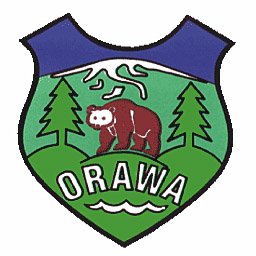            34-480 JabłonkaOP.003.1.2024                						     Jabłonka, 21.02.2024 r.					        		Pan Piotr Holla Radny Rady Gminy Jabłonka 	W odpowiedzi na Pana zapytanie z dnia 03.02.2024 r. (data wpływu do tutejszego Urzędu 09.02.2024) w sprawie uchwały dotyczącej wyrażenia zgody na przekazanie w formie darowizny działki ewid. 4118 położonej w Jabłonce na rzecz Komendy Wojewódzkiej Policji w Krakowie Wójt Gminy Jabłonka informuje:W dniu 15.07.2020 r. do Urzędu Gminy Jabłonka wpłynęło pismo Komendanta Powiatowego Policji w Nowym Targu, w którym to piśmie Pan Komendant zwrócił się 
z prośbą o pomoc w rozwiązaniu problemów lokalowych na Komisariacie Policji w Jabłonce. Po głębokiej analizie wskazanego problemu dokonano przeglądu nieruchomości znajdujących się w gminnym zasobie i wytypowano działkę o nr ewid.  4118 zabudowaną dawnym ośrodkiem zdrowia w Jabłonce z założeniem,  że będzie możliwa adaptacja budynku dla potrzeb Komisariatu Policji. Działka ta według planu zagospodarowania przestrzennego przeznaczona jest na cele usług publicznych oznaczonych symbolem UP, gdzie Komisariat Policji może być zlokalizowany. Ponadto działka jest w pełni uzbrojona 
i korzystnie usytuowana przy drodze krajowej nr 7. Gmina Jabłonka zgodnie z podjętą uchwałą Rady Gminy Jabłonka przekaże ww. działkę na rzecz Skarbu Państwa - Komendy Wojewódzkiej Policji w Krakowie z przeznaczeniem na budowę Komisariatu Policji w takim stanie, jakim znajduje się obecnie tj. wraz 
z budynkiem dawnego ośrodka zdrowia. Pierwotnie obie strony tj. Gmina i Policja zakładały, że istniejący budynek ośrodka zdrowia zostanie poddany pracom remontowym z adaptacją dla potrzeb komisariatu. Jednak ekspertyza techniczna przeprowadzona przez stronę policyjną wykazała brak możliwości dostosowania istniejącego budynku dla potrzeb komisariatu z uwagi na zły stan techniczny i zbyt duża kubaturę istniejącego obiektu. 
W takiej sytuacji w piśmie z dnia 22.07.2021 r. Komendanta Powiatowego Policji zasugerowano rozbiórkę istniejącego obiektu a następnie zaprojektowanie i wybudowanie nowego budynku spełniającego wymogi funkcjonalności i niskie koszty eksploatacyjne. 
W dalszej korespondencji Komendy Wojewódzkiej Policji z dnia 13.04.2022 postawiony został taki warunek przyjęcia przedmiotowej nieruchomości, że Gmina na własny koszt dokona rozbiórki istniejącego budynku. Na taki warunek zarówno Wójt Gminy jak również Komisja Rozwoju Gospodarczego i Finansów Rady Gminy Jabłonka nie wyrazili zgody, co zostało udokumentowane w protokołach z posiedzeń Komisji. Ponieważ stanowisko zarówno Komendy Wojewódzkiej Policji jak i Ministra Spraw Wewnętrznych 
i Administracji było konsekwentne co do kosztów przygotowania nieruchomości do inwestycji Wójt Gminy zadeklarował pomoc w tym zakresie w wysokości 100.000,00 zł. 
w roku 2024 r. Po tej deklaracji Komenda Wojewódzka Policji wyraziła zgodę na przejęcie nieruchomość, przy czym zawarła prośbę o przekazanie kwoty 300.000,00 zł. w roku 2024 na pokrycie kosztów rozbiórkowych. Na Komisji Rozwoju Gospodarczego i Finansów w dniu 17.01.2024 r. Wójt Gminy nie wyraził zgody na przekazanie kwoty 300.000,00 zł. a Komisja pozytywnie jednogłośnie zaopiniowała projekt uchwały o przekazaniu w formie darowizny przedmiotowej nieruchomości wraz z budynkiem na rzecz Skarbu Państwa – Komendy Wojewódzkiej Policji w Krakowie z przeznaczeniem na budowę siedziby Komisariatu Policji w Jabłonce. Zatem z powyższego naprowadzenia wynika, że przedmiotem zbycia na rzecz Policji jest nieruchomość zabudowana dawnym budynkiem ośrodka zdrowia, a zadeklarowana pomoc na rzecz nabywcy wynosi 100.000,00 zł. jako partycypacja w kosztach inwestycji. W załączeniu przesyłam kopię protokołów z posiedzeń komisji. 	      	    Z poważaniemOtrzymują:Adresat A/aDo widomości:Przewodniczący Rady Gminy Jabłonka Eugeniusz Moniak 